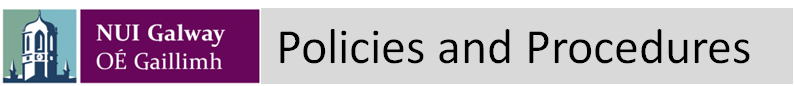 Code:		QA307Title: 		Student Fee Liability and Sanctions for Late or Non-Payment of FeesDate: 		22nd July 2014Approval: 	UMTPurposeThis policy sets out student’s fee liability, payment options and sanctions for late payment or non-payment of fees. Information regarding these matters is available at the University’s website www.nuigalway.ie/feesDescriptionStudents are liable for all elements of the fee i.e. the Student Contribution, the Tuition Fee and the Student Levy,  at the time of registration.Students will be advised of their fee liability online at the point of registration (E&OE).The Student Levy is payable in full by all students at registration and may be paid online.All EU students who do not qualify for a SUSI/local authority grant or the Government’s free tuition fee scheme may avail of the option to pay their fees in two instalments. EU Undergraduates must have paid the first instalment of their fees (the full student levy plus 50% of the contribution plus 50% of the tuition fee) no later than the 31st October. The second instalment of fees must be paid no later than the 31st JanuaryEU Postgraduate students must have paid the first instalment of their fees (the full student levy plus 50% of the tuition fee) no later than the 31st October2. The second instalment of fees must be paid no later than the 31st January3.Non-EU students are required to pay their fees in full prior to registration. Where a student is experiencing financial difficulty/hardship they may apply to the Student Hardship Fund for review. Alternative payment arrangements may be agreed where appropriate. 2.1 ApproachThe Fees office will actively pursue payments throughout the academic year. Students have online  access to their accounts.The University reserves the right to have a third party conduct the collection of fees on behalf of the University.In line with the express provisions of the Student Data Usage Policy, the University may seek to make contact with the student in relation to any fee and registration issues using their home contact details or via any parent, guardian, or sponsor contact details furnished. Where fees are being funded (either partly or fully) from an external funder, the University may also make contact with any such external funder strictly in line with the Student Data Usage Policy. 2.2 SanctionsWhere a student does not pay their fees by the due dates the following sanctions apply:If the first instalment is not paid by the due date a late payment fee will be applied. If the second instalment is not paid by by the due date a late payment fee will be applied.Late payment sanctions are cumulative.Examination results will not be issued to students with outstanding fee debt.Returning students will not be permitted to register for the next academic session until they have cleared their debt or, in cases of financial hardship, have been granted an alternative payment arrangement. Students will not be permitted to graduate or attend conferring ceremonies until all outstanding debts (including penalties, where applicable) have been paid in full.Related PoliciesFee Refund PolicyApproved Leave for Students Policy (TBD Academic Secretary)New Entrants to First Year Fulltime Undergraduate Degree Programme Transfer Scheme Student Withdrawal from Course of Study Policy (TBD Vice-President for the Student Experience)Student Data Usage Policy Responsibilities5.0   AttachmentsForm for FAF  is available from www.nuigalway.ie/student_services/ when applications can be made.Appendix 1: Schedule of Administrative fees processed by the Fees office Appendix 1NameResponsibilityPolicy OwnerDirector of Financial AccountingFees Office To provide students with accurate information about their fee liability.To maximise the collection of fees billed to students.StudentsTo pay their fees on time.Category of Administration Fee processed by the Fees officeRefunds International students who have paid some or all of their fees to the University but are subsequently unsuccessful in their visa application will be charged an administration fee of €190 in order to process their fee refund.Late payment penaltyWhere student fees and/or student levy payments are not made (and where proof of funding is not provided) within the timelines outlined  the following sanctions apply :(A) 31/10/xx - Late Payment fine of €200(B) 31/01/xx  - Additional late payment fine of €200Exam feeStudents who have to attend the repeat examinations in Autumn, or who are repeating any form of assessment/assignment/courseworkare liable to pay the repeat examination fee of €295.